
Highline CHOICE Academy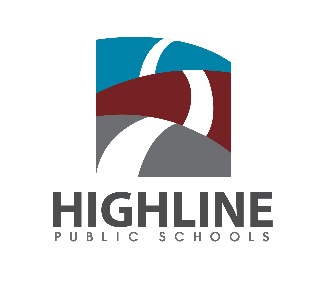 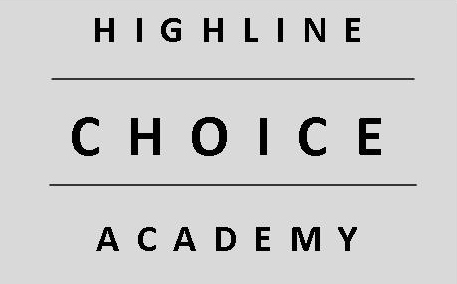 18367 8th Ave S.Burien, WA 98148Join us for our annual OPEN HOUSEJanuary 17, 20196:30 p.m. 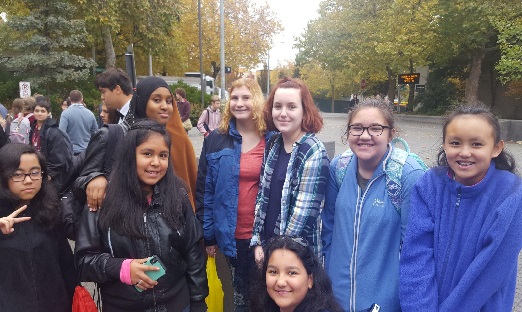 Serving Grades 6-12We provide all students with a safe and supportive learning environment which emphasizes academic excellence, personal intergrity and social responsibility.Application Process for 2019-2020 School YearOn-line applications are available at: highlineschools.org/CHOICEJanuary 1-January 31: Application window opens and closesFebruary 1-22: Application Review March 1: Lottery DayMarch 1-March 28: Family Interviews 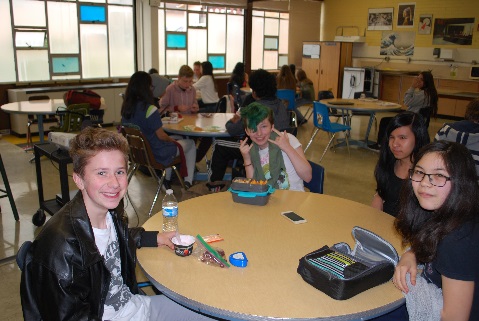 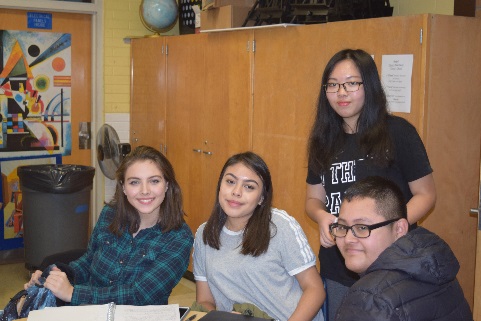 

Recipient of the 2017and 2018 Washington State School of Distinction